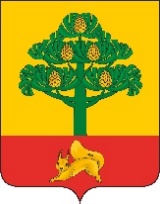 СОСНОВОБОРСКИЙ ГОРОДСКОЙ СОВЕТ ДЕПУТАТОВРЕШЕНИЕ25 октября 2021                                                                                                                    №12/42-р                                                                                                                              г. СосновоборскОб утверждении Порядка принятия решения о применении к депутату, выборному должностному лицу местного самоуправления мер ответственности, предусмотренных частью 7.3-1 статьи 40 Федерального Закона от 06.10.2003 N 131-ФЗ "Об общих принципах организации местного самоуправления в Российской Федерации"В соответствии с Федеральными законами от 06.10.2003 N 131-ФЗ "Об общих принципах организации местного самоуправления в Российской Федерации", от 25.12.2008 N 273-ФЗ "О противодействии коррупции", Законом Красноярского края 19.12.2017 N 4-1264 "О представлении гражданами, претендующими на замещение муниципальных должностей, должности главы (руководителя) местной администрации по контракту, и лицами, замещающими указанные должности, сведений о доходах, расходах, об имуществе и обязательствах имущественного характера и проверке достоверности и полноты таких сведений", руководствуясь статьями 34, 35 Устава города Сосновоборска Красноярского края, Сосновоборский городской Совет депутатов  РЕШИЛ:1. Утвердить Порядок принятия решения о применении к депутату, выборному должностному лицу местного самоуправления мер ответственности, предусмотренных частью 7.3-1 статьи 40 Федерального закона от 06.10.2003 N 131-ФЗ "Об общих принципах организации местного самоуправления в Российской Федерации" (приложение к решению).2. Решение вступает в силу в день, следующий за днем его официального опубликования в городской газете "Рабочий".3. Контроль за исполнением решения возложить на постоянную комиссию по правовым вопросам Сосновоборского городского Совета депутатов.Приложениек решению Сосновоборского городскогоСовета депутатов от 25.10.2021 №12/42-рПОРЯДОКпринятия решения о применении к депутату, выборномудолжностному лицу местного самоуправления мерответственности, предусмотренных частью 7.3-1 статьи 40Федерального Закона от 06.10.2003 N 131-ФЗ "Об общих принципах организации местного самоуправления в Российской Федерации"1. Настоящий Порядок определяет процедуру принятия решения Сосновоборским городским Советом депутатов (далее по тексту - Совет депутатов) о применении к депутату Совета депутатов, выборному должностному лицу местного самоуправления - Главе города Сосновоборска (далее по тексту - Глава города), представившим недостоверные или неполные сведения о своих доходах, расходах, об имуществе и обязательствах имущественного характера, а также сведения о доходах, расходах, об имуществе и обязательствах имущественного характера своих супруги (супруга) и несовершеннолетних детей (далее - сведения о доходах, об имуществе и обязательствах имущественного характера), если искажение этих сведений является несущественным, мер ответственности, предусмотренных частью 7.3-1 статьи 40 Федерального закона от 06.10.2003 N 131-ФЗ "Об общих принципах организации местного самоуправления в Российской Федерации".2. В случае, указанном в пункте 1 настоящего Порядка, к депутату Совета депутатов, Главе города могут быть применены следующие меры ответственности, предусмотренные частью 7.3-1 статьи 40 Федерального закона от 6 октября 2003 года N 131-ФЗ "Об общих принципах организации местного самоуправления в Российской Федерации" (далее по тексту - "мера ответственности"):1) предупреждение;2) освобождение депутата от должности в Совете депутатов с лишением права занимать должности в Совете депутатов до прекращения срока его полномочий;3) освобождение от осуществления полномочий на постоянной основе с лишением права осуществлять полномочия на постоянной основе до прекращения срока его полномочий;4) запрет занимать должности в Совете депутатов до прекращения срока его полномочий;5) запрет исполнять полномочия на постоянной основе до прекращения срока его полномочий.3. В отношении депутата, Главы города решение о применении одной из мер ответственности, указанных в пункте 2 настоящего Порядка, принимается Советом депутатов.4. Основанием для рассмотрения вопроса о применении в отношении депутата, Главы города одной из мер ответственности, указанной в пункте 2 настоящего Порядка, являются поступившие в Совет депутатов: - заявление Губернатора края о применении одной из мер ответственности, указанной в пункте 2 настоящего Порядка, с докладом, предусмотренным пунктом 13 статьи 5 Закона Красноярского края 19.12.2017 N 4-1264 "О представлении гражданами, претендующими на замещение муниципальных должностей, должности главы (руководителя) местной администрации по контракту, и лицами, замещающими указанные должности, сведений о доходах, расходах, об имуществе и обязательствах имущественного характера и проверке достоверности и полноты таких сведений";- решение суда в случае, если вопросы об установлении фактов недостоверности и неполноты сведений о доходах, расходах, об имуществе и обязательствах имущественного характера, представленных депутатом, Главой города, рассматривались в судебном порядке; - сведения, поступившие из органов прокуратуры по результатам надзорных мероприятий.5. Решение о применении к депутату, Главе города одной из мер ответственности, указанных в пункте 2 настоящего Порядка, принимается Советом депутатов отдельно в отношении каждого депутата, Главы города большинством голосов от установленной численности депутатов Совета депутатов не позднее чем через 30 дней со дня поступления в Совет депутатов основания, указанного в пункте 4 настоящего Порядка; в случае, если основание поступило в период между сессиями Совета депутатов - не позднее чем через три месяца со дня поступления основания.Предварительную подготовку к рассмотрению вопроса на заседании Совета депутатов осуществляет по поручению председателя Совета депутатов постоянная комиссия Совета депутатов, к ведению которой отнесены вопросы противодействия коррупции. В случае если депутат, Глава города, надлежащим образом извещенные о времени и месте проведения заседания, не явились на заседание, заседание может быть проведено в их отсутствие.Решение Совета депутатов о применении меры ответственности оформляется в письменной форме, с мотивированным обоснованием несущественности искажения представленных сведений о доходах, об имуществе и обязательствах имущественного характера.6. Депутат, Глава города в решении вопроса о применении к нему одной из указанных в пункте 2 настоящего Порядка мер ответственности участие не принимает.Депутату, Главе города предоставляется возможность дать письменные пояснения по существу выявленных нарушений, которые будут оглашены докладчиком либо, по желанию депутата, Главы города, – им непосредственно, при рассмотрении вопроса о применении меры ответственности на заседании Совета депутатов.7. При принятии решения о применении к депутату, Главе города одной из мер ответственности, указанных в пункте 2 настоящего Порядка, учитывается характер совершенного правонарушения, его тяжесть, обстоятельства, при которых оно совершено, а также предшествующие результаты исполнения им своих должностных обязанностей (полномочий), соблюдение других ограничений, запретов, исполнение обязанностей, установленных в целях противодействия коррупции.Решение должно приниматься на основе общих принципов юридической ответственности, таких как справедливость, соразмерность, пропорциональность и неотвратимость.8. Меры ответственности, указанные в пункте 2 настоящего Порядка, применяются не позднее трех лет со дня представления депутатом, Главой города недостоверных или неполных сведений о своих доходах, расходах, об имуществе и обязательствах имущественного характера, а также сведений о доходах, расходах, об имуществе и обязательствах имущественного характера своих супруги (супруга) и несовершеннолетних детей.9. Информация о применении к депутату, Главе города меры ответственности размещается на официальном сайте органов местного самоуправления города Сосновоборска в информационно-телекоммуникационной сети Интернет в десятидневный срок со дня принятия соответствующего решения.10. Копия решения о применении к депутату, Главе города одной из мер ответственности, указанных в пункте 2 настоящего Порядка, в течение пяти дней со дня его принятия направляется Губернатору Красноярского края или в орган прокуратуры, инициировавший рассмотрение вопроса.11. Депутат, Глава города вправе обжаловать решение о применении к нему мер ответственности в судебном порядке.Председатель Сосновоборского 
городского Совета депутатов                                                                                       Б.М.Пучкин            Глава города                          А.С. Кудрявцев